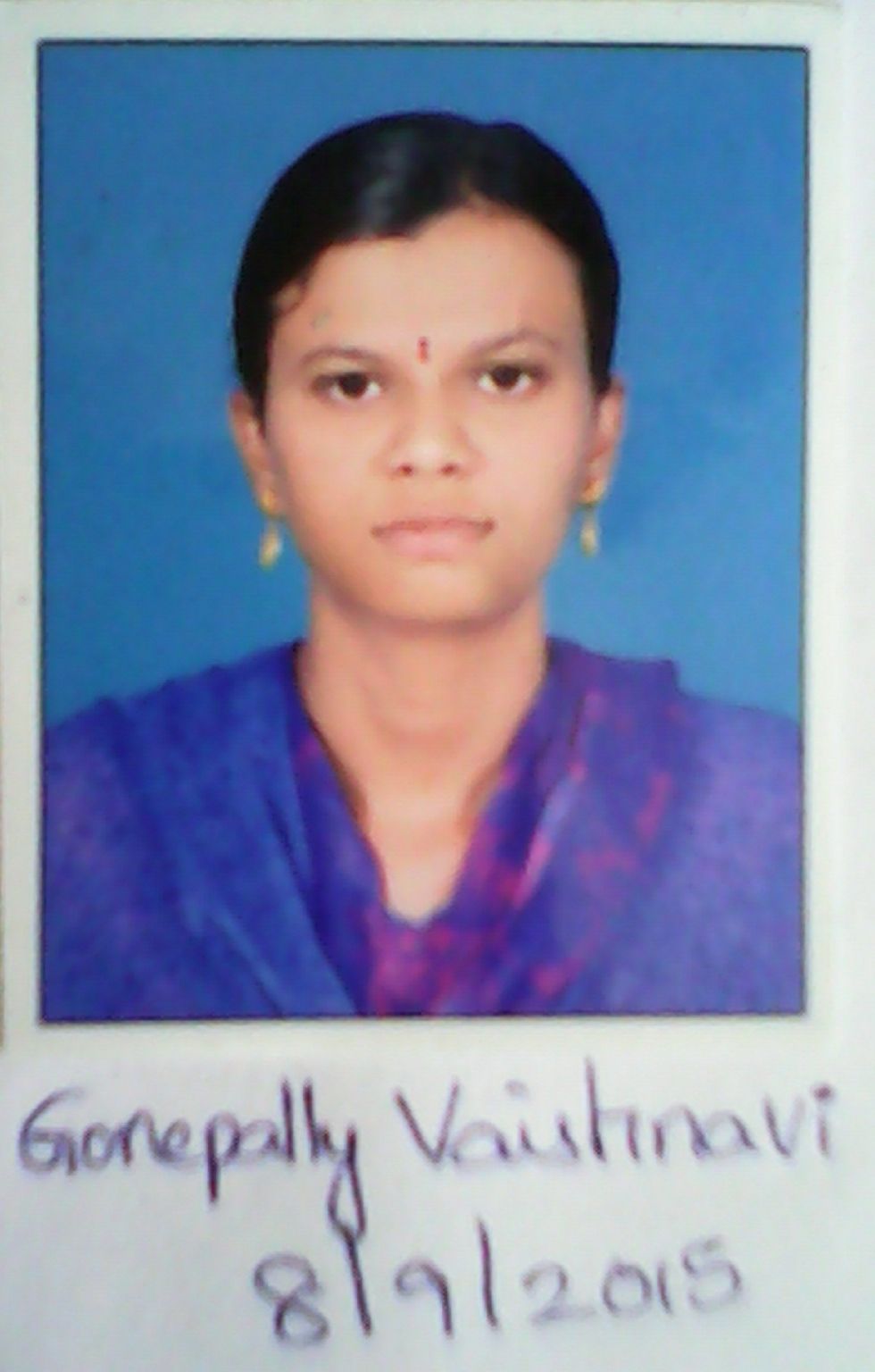  GONEPALLY VAISHNAVI                   Assistant Professor                   Department of Pharmacy practiceAcademicsCURRENT ACADEMIC ROLE & RESPONSIBILITIES       Gonepally Vaishnavi  is an  Assistant Professor in the Department of pharmacy practice, SCIPS.She is involved in, Handling classes for various pharmacy practice related subjects for Pharm D coursesRecognised Guide for Projects of UG, PG & Pharm D coursesSUBJECTS CURRENTLY TEACHING ACADEMIC QUALIFICATIONSAREAS OF INTEREST, EXPERTISE AND RESEARCHSTUDENT PROJECTS (Both PG & UG A PRSOSPECTIVE OBSERVATIONAL SUDY ON UTILISATION OF VANCOMYCIN IN PAEDIATRIC INPATIENTS INA TERTIARY CARE HOSPITALgonepally vaishnavi , Pharm D (Pharmacoepidemiology), 2018-19, V Year.GONEPALLY  VAISHNAVI Assistant ProfessorDepartment of Pharmaceutical ACADEMICSubjectYear / SemesterCommunity pharmacy  (Theory )II Pharm DClinical pharmacy  (Theory & Practical)IV Pharm DDegreeSpecialisationInstitute/ UniversityYear of passingPharm DPharmacy practiceVaagdevi institute of  Pharmaceutical sciences Bollikunta, Warangal Kakatiya University2017B.PharmacyJyothishmathi institute of  Pharmaceutical sciences, Timmapur, Karimnagar JNTU University2014